教务管理系统公选课开课申请填写要求“课程名称”必填“课程类别”填“公共选修课”“课程属性”必填“开课对象”必填“生源类别”填“全校”“学分”填“2”“是否计算绩点”选“否”“总学时、讲科学时、上机学时、实验学时、实践学时、执行周数、周学时”必填“是否单一课程”选择“否”；“专业代码2”下拉选择正确选项（此选项影响课程编码的编制，请认真填写）“是否公选课”选“是”“开课院系”选择教师所在院系“考核方式”填“考查”“成绩记录方式”必填“总评成绩组成”和“平时成绩组成”必填（关联到成绩的录入）“申请原因”必填（请按要求详细填写）其他未提到的信息不用改动，默认信息即可。样图如下：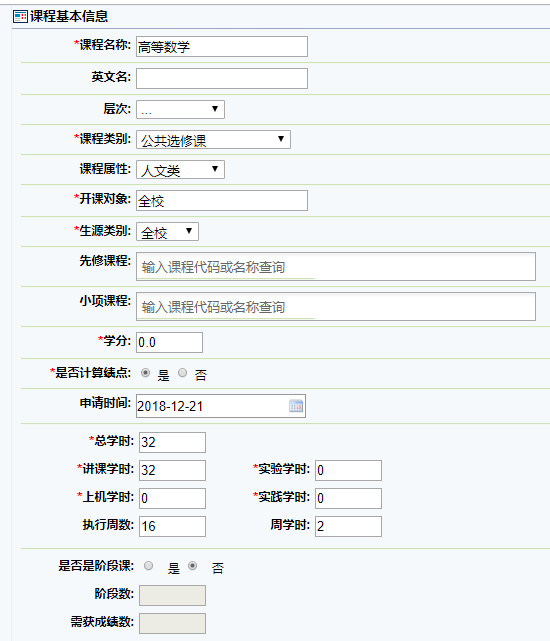 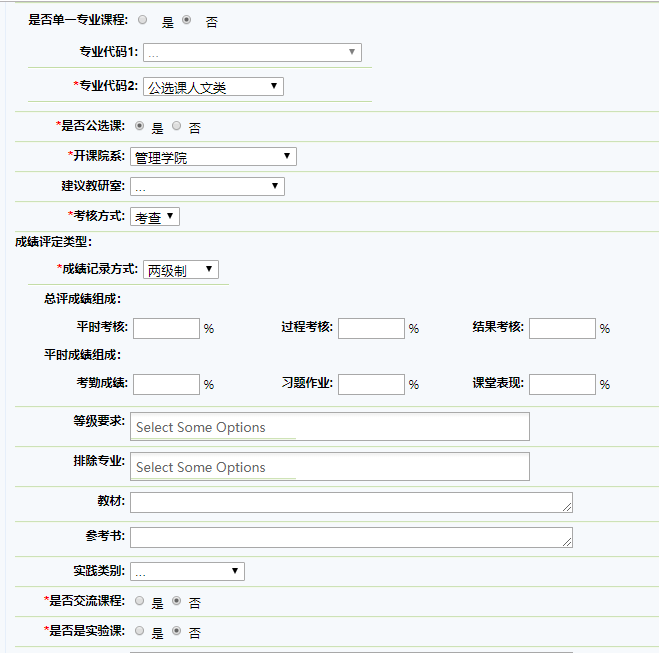 